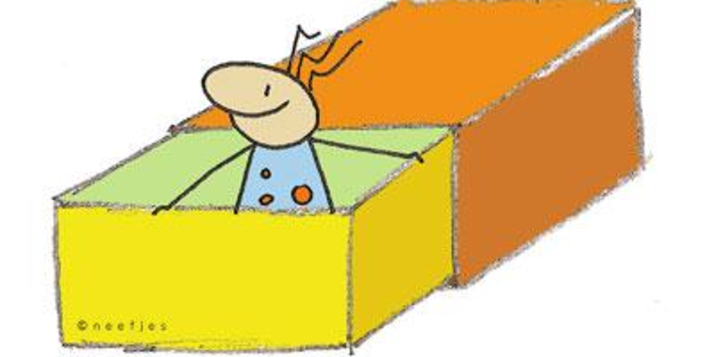 Rommele, rommele, roosje,schudden met het doosje.Oortjes open, luster goed,wat het kleine doosje doet.Maak het doosje nu maar open!Kijk, wat komt eruit gekropen?